§1652.  Spouse's or parent's obligation to support1.  Petition.  If a parent, spouse or child resides in this State, a parent, a spouse, a guardian or a state providing maintenance may petition the District Court or Probate Court to order a nonsupporting parent or spouse to contribute to the support of the nonsupporting person's spouse or child.  The petition may be brought in the court in the district or county where the parent, spouse or child resides or in the district or county in which the nonsupporting person may be found.[PL 2001, c. 554, §7 (AMD).]2.  Court action.  If the court finds that the nonsupporting person is of sufficient ability or is able to labor and provide for that person's children or spouse, and that the person has willfully and without reasonable cause refused or neglected to so provide, then the court may order the person to contribute to the support of that person's children or spouse in regular amounts that it determines reasonable and just.  Child support must be determined or modified in accordance with chapter 63.[PL 1995, c. 694, Pt. B, §2 (NEW); PL 1995, c. 694, Pt. E, §2 (AFF).]3.  Order pending petition.  Pending petition, and after notice and an opportunity for a hearing, the court may order a nonsupporting person to pay to the court for the nonsupporting person's spouse or child sufficient money for the prosecution of the petition.[PL 1995, c. 694, Pt. B, §2 (NEW); PL 1995, c. 694, Pt. E, §2 (AFF).]4.  Enforcement.  The court may enforce an order as provided in chapter 65.[PL 1995, c. 694, Pt. B, §2 (NEW); PL 1995, c. 694, Pt. E, §2 (AFF).]5.  Appeals.  A party aggrieved by an order may appeal in the same manner as provided for appeals from that court in other causes.  Continuance of an appeal may not be allowed without consent of the appellant or a showing of legal cause for the continuance to the court to which the order has been appealed.[PL 1995, c. 694, Pt. B, §2 (NEW); PL 1995, c. 694, Pt. E, §2 (AFF).]6.  Order during pending appeal.  Pending the determination of an appeal, the order appealed from remains in force and obedience to it may be enforced as if no appeal had been taken.[PL 1995, c. 694, Pt. B, §2 (NEW); PL 1995, c. 694, Pt. E, §2 (AFF).]SECTION HISTORYPL 1995, c. 694, §B2 (NEW). PL 1995, c. 694, §E2 (AFF). PL 1999, c. 731, §ZZZ33 (AMD). PL 1999, c. 731, §ZZZ42 (AFF). PL 2001, c. 554, §7 (AMD). The State of Maine claims a copyright in its codified statutes. If you intend to republish this material, we require that you include the following disclaimer in your publication:All copyrights and other rights to statutory text are reserved by the State of Maine. The text included in this publication reflects changes made through the First Regular and First Special Session of the 131st Maine Legislature and is current through November 1, 2023
                    . The text is subject to change without notice. It is a version that has not been officially certified by the Secretary of State. Refer to the Maine Revised Statutes Annotated and supplements for certified text.
                The Office of the Revisor of Statutes also requests that you send us one copy of any statutory publication you may produce. Our goal is not to restrict publishing activity, but to keep track of who is publishing what, to identify any needless duplication and to preserve the State's copyright rights.PLEASE NOTE: The Revisor's Office cannot perform research for or provide legal advice or interpretation of Maine law to the public. If you need legal assistance, please contact a qualified attorney.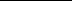 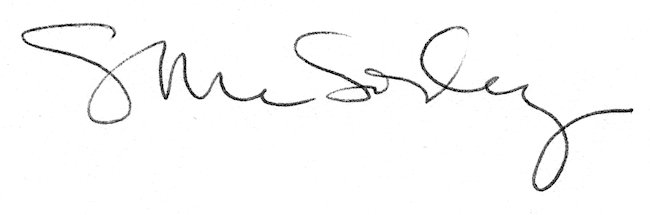 